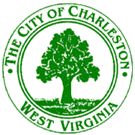 Planning CommitteeMarch 27, 20177:00 p.m.City Service Center – 915 Quarrier Street – Conference RoomAgenda  RezoningBill No. 7731 amending the Zoning Ordinance of the City of Charleston, West Virginia, enacted the 1st day of January 2006, as amended, and the map made a part thereof, by rezoning from an R-O Residential-Office District to a C-10 General Commercial District, that certain parcel of land located at 1201 Washington Street, East, Charleston, West Virginia.MiscellaneousMinutes of the December 19, 2016 meetingDiscussion: Proposed Text Amendments